	University of Diyala – College of Engineering	 Chemical Engineering Department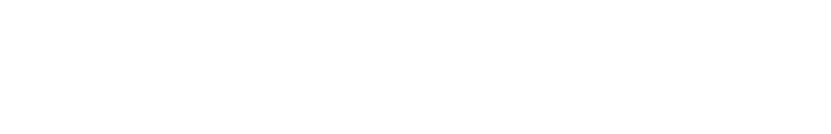  COURSE SPECIFICATIONcourse Name:   Instrumental and chemical analysis /   Code Number:  Ch.E213 Credit Hours:   2 Pre-requisite(s): There is no prerequisite or co-requisite for this courseCo-requisite(s): There is no prerequisite or co-requisite for this course  Course’s Instructor: lecturer. Mohanad AliLecturer of Chemical Engineering Chem. Engr. Dept. / College of Engineering - University of Diyala Tel:   Email: Mohanad85@uodiyala.edu.iqCourse Description (or Catalog Data) This module introduces the description we aim to introduce a broad  range of modern  and classic techniques that are useful in chemistry and chemical Engineering. Topics spectroscopic methods of analysis:emission spectroscopyabsorption spectroscopy (atomic absorption, UV-Visible)atomic absorption flame chemistryfluorescence, phosphorescence and chemiluminescence spectroscopyX-ray spectroscopy methods (absorption, diffraction, fluorescence)vibrational spectroscopy (FT-IR, Raman)Other instrumental analysis methods:atomic and molecular mass spectrometryelectrochemical analysis (polarography, pulse polarographic methods, anodic stripping voltammetry)thermal methods (thermogravimetric and differential thermal analysis)Separation methods:chromatography theoryliquid chromatography modes and mechanisms: ion-exchange, adsorption, partition and permeation modes as practiced in high-pressure liquid chromatography, open column, thin layer and paper chromatographygas chromatography theory, instrumentation and operationcapillary methods. The module is taught through 2hrs. per week. Textbook and References  Funtamental of analytical chemistryDouglas A. Skoog Stanford University Donald M. West San Jose State University F. James Holler University of KentuckyStanley R. Crouch, 9tn editionQuantitative Chemical Analysis, seventh edition, Daniel C. HarrisINTRODUCTION TO SPECTROSCOPY, 5e, by Donald L. Pavia, Gary M. Lampman, George A. Kriz, and James R. Vyvyan Course Goals and Objectives evaluate electromagnetic radiation properties. Express wave properties of light.Explain a particle-like character of light.discuss the interactions electromagnetic radiation and substance. Explain refraction and reflection of light.Summarize polarization and scattering of light.Express absorption and emission of light.classify basic principles for spectroscopic methods. Explain basic equipments of spectroscopy instrument.Recognize the factors that influence the bandwidth in spectral transition.evaluate basic principles of atomic and molecular spectroscopy. Explain atomic absorption and emission spectroscopic methods.Explain basic principles of atomic mass spectroscopy.. Course Learning Outcomes At the end of the class, the student will be able to: Explain the theoretical principles of selected instrumental methods within electroanalytical and spectrometric/spectrophotometric methods, and main components in such analytical instruments.
 Explain the theoretical principles of various separation techniques in chromatography, and typical applications of chromatographic techniques. 
 Assess and suggest a suitable analytical method for a specific purpose, and evaluate sensitivity, important sources of interferences and errors, and also suggest alternative analytical methods for quality assurance.
Performing risk assessment of chemical experiments and chemical analytical activity.

 Understand how different sampling techniques and instrumental methods can be used in speciation studies.
Program Student Outcomes The chemical Engineering department at Diyala University adapts the ABET seven student outcomes as the main student outcomes of the program. These are: An ability to identify, formulate, and solve complex engineering problems by applying principles of engineering, science, and mathematics An ability to apply engineering design to produce solutions that meet specified needs with consideration of public health, safety, and welfare, as well as global, cultural, social, environmental, and economic factors An ability to communicate effectively with a range of audiences An ability to recognize ethical and professional responsibilities in engineering situations and make informed judgments, which must consider the impact of engineering solutions in global, economic, environmental, and societal contexts An ability to function effectively on a team whose members together provide leadership, create a collaborative and inclusive environment, establish goals, plan tasks, and meet objectives An ability to develop and conduct appropriate experimentation, analyze and interpret data, and use engineering judgment to draw conclusions An ability to acquire and apply new knowledge as needed, using appropriate learning strategies. Mapping between Module Learning Outcomes and Program Student Outcomes The following table shows how the Module Learning Outcomes can achieve and fulfill the Program Student Outcomes: Assessments  Grading System  Quizzes: There will be (3) open books and notes quizzes during the semester. The quizzes count 5% of the total module gradeAttendance count 5% of the total module grade. Mid-Term Test, 1 Nos. and will count 25% of the total module grade. Homework and assignments, and will count 7% of the total module grade. Reports count 8% of the total module grade. Final Exam: The final exam will be comprehensive, Open books and notes, and took place on                               (Saturday-15th - August / 2020) from 1:00 PM - 4:00 PM in rooms (M5 + M6) The final exam will count 50% of the total module grade Typical Grading Course Academic Calender Course Policies Ministry, College, and University regulations apply to this module regarding class attendance, punctuality, exams, late submissions, absence with permission, penalties for cheating, and policies for assignments and home works. Home works should be submitted one week after assignment, no late homework is accepted. Assessment Plan Reinforcement is done through tests, quizzes, homework and assignments, , oral and ppt. presentations, extracurricular activities and student engagement during lectures as shown in the table below.  Listing the responses obtained from student survey conducted at the end of academic semester. A students’ opinion questionnaire is made for a selected group of the students.  Students rating performance is made through the results of quizzes and exams related to some of the module outcomes. Strategies for Achieving Outcomes and Assessment Methods Module Learning Outcomes Program Student Outcomes Program Student Outcomes Program Student Outcomes Module Learning Outcomes 1 2 3 4 5 6 7 a x x b x x c x x d x x e x x f x x x g x h x x i x j x k x Academic System         Modular System 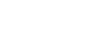 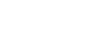  Annual  Annual Course Assessment Quest Final Examination Course Assessment 40 % ( Mid-Term Test, Quizzes, Homework and assignments, , Oral and ppt. Presentations, and Extracurricular  Activities) \ 60% Excellent 90-100% Very Good 80-89% Good 70-79% Fair 60-69% Pass 50-59% Fail <50% Week Covered Material H.W. and Assignments  Exams 1 Fundamentals of Spectrophotometry Properties of light and it’s interactions with matter Beer’s Laws What Happens When a Molecule Absorbs Light? H.W. 1   Quiz 12 Fundamentals of Spectrophotometry Properties of light and it’s interactions with matter Beer’s Laws What Happens When a Molecule Absorbs Light? Quiz 2  3 Fundamentals of Spectrophotometry Properties of light and it’s interactions with matter Beer’s Laws What Happens When a Molecule Absorbs Light? H.W. 2Exam1 4 Spectrophotometers  Components FT Infrared / U.V  visible  photometer and SpectrophotometerApplications of SpectrophotometryH.W. 3  5 Spectrophotometers  Components FT Infrared / U.V  visible  photometer and SpectrophotometerApplications of SpectrophotometryQuiz 3  6 Principle of electrochemical analysis Potentiometric methodsH.W. 4 Quiz 4   7 Principle of electrochemical analysis Potentiometric methodsMid-Term Exam8 Fundamentals of chromatographic SeparationsHPLC Separation methodGas chromatography methodH.W. 5  9 Fundamentals of chromatographic SeparationsHPLC Separation methodGas chromatography methodQuiz 5    10Fundamentals of chromatographic SeparationsHPLC Separation methodGas chromatography method H.W. 611 Atomic  Spectrometry Atomization Flame Temperature  and induced plasma  Flame InstrumentationH.W. 7 12 Atomic  Spectrometry Atomization Flame Temperature  and induced plasma  Flame InstrumentationQuiz 613 Principles of Mass Spectrometry14 Principles of Mass SpectrometryH.W. 815 Report  Submission Quiz 7 Final Exam Course Outcomes Strategies/Actions Assessment Methods a) Knowledge of particle and wave properties of electromagnetic radiation Knowledge of basic principles for selected analytical methods and instruments. Lecture plan and in-class activities. Each class will commence   with  a   summary   of   the   previous  lecture. Questions will be asked and the responses will be used to evaluate  the   students’   understanding   of  the   topics covered. Oral and power point presentations by the students are made to participate in the lecture. In-class 	questions 	and discussion. Quizzes. Homework and assignments. Oral and ppt. presentations. b) Integrate a fundamental understanding of the underlining physics principles as they       relate to operational principles of analytical     instruments used for atomic, molecular, and mass and optical     spectrometry, and chromatography.Lecture plan and in-class activities. Each class will commence   with  a   summary   of   the   previous  lecture. Questions will be asked and the responses will be used to evaluate  the   students’   understanding   of  the   topics covered. Oral and power point presentations by the students are made to participate in the lecture. In-class 	questions 	and discussion. Quizzes. Homework and assignments. Oral and ppt. presentations. c) be familiar with pragmatic calibration and operation of modern chemical instrumentation. be capable of  selecting (and thenimplementing in practice) appropriate techniques for solving specific problemin analytical chemistry, and should have an understanding of pertinent interferences, limitations,Lecture plan and in-class activities. Each class will commence   with  a   summary   of   the   previous  lecture. Questions will be asked and the responses will be used to evaluate  the   students’   understanding   of  the   topics covered. Oral and power point presentations by the students are made to participate in the lecture. In-class 	questions 	and discussion. Quizzes. Homework and assignments. Seminars. Oral and ppt. presentations. .  